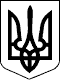 05 жовтня 2017 рокуСправа № 489/6483/16-цНомер провадження 2/489/789/17У Х В А Л Аіменем України05 жовтня 2017 р.                                   м. МиколаївЛенінський районний суд м. Миколаєва в складі:    головуючого - судді Тихонової Н.С.,секретаря Недавньої А.С.,без участі сторін,розглянувши у відкритому судовому засіданні в приміщенні суду цивільну справу за позовом ОСОБА_1 до Миколаївської міської ради, ОСОБА_2 про визнання приватизації частково недійсною,ВСТАНОВИВ:У грудні 2016 року ОСОБА_1 звернулась до суду з позовом до Миколаївської міської ради, ОСОБА_2 про визнання приватизації частково недійсною. Свої вимоги мотивувала тим, що в 1996 році квартира АДРЕСА_1 була приватизована. В результаті приватизації було видано Свідоцтво про право власності на житло, згідно якого співвласниками квартири були позивачка, її мати ОСОБА_3 та брат - ОСОБА_2 Проте на переконання позивачки приватизація була проведена всупереч вимог діючого законодавства, оскільки на час її проведення відповідач в квартирі не жив, був одружений і проживав зовсім за іншою адресою, та відповідно права на частку квартири не мав. 17.01.2016 р. мати позивачки померла та під час оформлення спадкових прав після її смерті позивачка дізналась про частку відповідача у праві власності на квартиру.Посилаючись на вищевикладене, позивачка просить суд визнати частково недійсною приватизацію квартири.До суду надійшла заява від позивача про залишення позову без розгляду.        Відповідно до ч. 1 п. 5 ст. 207 ЦПК України, суд постановляє ухвалу про залишення позовної заяви без розгляду, якщо позивач подав заяву про залишення позову без розгляду.На підставі ч. 1 п. 5 ст 207 ЦПК України, судУ Х В А Л И В:Позовну заяву ОСОБА_1 до Миколаївської міської ради, ОСОБА_2 про визнання приватизації частково недійсною- залишити без розгляду.        Апеляційна скарга на ухвалу суду подається апеляційному суду Миколаївської області через Ленінський районний суд м. Миколаєва протягом п`яти днів з дня її проголошення. У разі якщо ухвалу було постановлено без участі особи, яка її оскаржує, апеляційна скарга подається протягом п`яти днів з дня отримання копії ухвали.         Суддя:                                                 Н.С.Тихонова